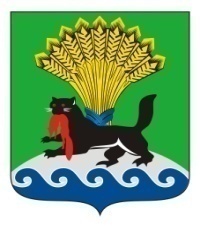 КОНТРОЛЬНО-СЧЕТНАЯ ПАЛАТА ИРКУТСКОГО РАЙОННОГО МУНИЦИПАЛЬНОГО ОБРАЗОВАНИЯОТЧЕТ №22/18-оО РЕЗУЛЬТАТАХ КОНТРОЛЬНОГО МЕРОПРИЯТИЯПроверка законного, результативного (эффективного и экономного) использования бюджетных средств, направленных в 2017 году на оплату труда работников муниципального общеобразовательного учреждения Иркутского районного муниципального образования «Никольская средняя общеобразовательная школа».24 декабря 2018 года								    г. ИркутскРассмотрен на Коллегии КСП(протокол от 24.12.2018 №19-к)Утвержден распоряжением КСП Иркутского района от 24.12.2018 №36-одОснование для проведения контрольного мероприятия: пункт 2.10 Плана деятельности Контрольно-счетной палаты Иркутского района на 2018 год, распоряжение председателя Контрольно-счетной палаты Иркутского района от 01.11.2018 №42-км. Предмет контрольного мероприятия:Нормативные правовые акты, распорядительные, финансовые документы, бухгалтерская отчетность, первичные и иные документы, относящиеся к теме проверки.Объект контрольного мероприятия:Муниципальное общеобразовательное учреждение Иркутского районного муниципального образования «Никольская средняя общеобразовательная школа».Сроки проведения контрольного мероприятия: с 06.11.2018 по 16.11.2018 год.Цель контрольного мероприятия:Проверка обоснованности, правомерности, целевого использования бюджетных средств выделенных на оплату труда работникам муниципального общеобразовательного учреждения Иркутского районного муниципального образования «Никольская средняя общеобразовательная школа».Проверяемый период деятельности – 2017 год.При подготовке настоящего отчета использованы результаты проверки, изложенные в акте от 16.11.2018 №33/18-к. В адрес Контрольно-счетной палаты Иркутского района пояснения от муниципального общеобразовательного учреждения Иркутского районного муниципального образования «Никольская средняя общеобразовательная школа» не поступали.Результаты контрольного мероприятия.1.Общие сведения.Муниципальное общеобразовательное учреждение Иркутского районного муниципального образования «Никольская средняя общеобразовательная школа» (далее - МОУ ИРМО «Никольская СОШ», Учреждение, Школа) создано и действует на основании законодательства РФ, Иркутской области, Устава, муниципальных правовых актов Иркутского районного муниципального образования. Тип Учреждения: казенное.Адреса мест осуществления образовательной деятельности:- 664544, Россия, Иркутская область, Иркутский район, село Никольск;- 664544, Россия, Иркутская область, Иркутский район, деревня Рязановщина, улица Школьная 20 «В».МОУ ИРМО «Никольская СОШ» создано с целью реализации образовательных программ начального общего, основного общего, среднего (полного) общего образования.Устав Школы утвержден постановлением администрации ИРМО от 31.12.2015 года №2776, зарегистрирован в Межрайонной ИФНС России №17 по Иркутской области 01.02.2016 года.Учредителем Учреждения является Иркутское районное муниципальное образование (далее - ИРМО или Иркутский район).Права собственника имущества осуществляет Администрация Иркутского района.МОУ ИРМО «Никольская СОШ» находится в ведении Управления образования администрации Иркутского района (далее - Управление образования).Лицензия на осуществление образовательной деятельности выдана Службой по контролю и надзору в сфере образования Иркутской области от 02.08.2013 №6423.Бухгалтерское обслуживание финансово-хозяйственной деятельности Учреждения возложены на муниципальное казенное учреждение ИРМО «Централизованная бухгалтерия учреждений образования» согласно договору на бухгалтерское обслуживание от 01.01.2013 года №17 (далее - МКУ ИРМО «Централизованная бухгалтерия»).2. Анализ формирования и исполнения бюджетной сметы по оплате труда. Согласно бюджетной смете МОУ ИРМО «Никольская СОШ» на 2017 год, утвержденной начальником Управления образования, в первоначальной редакции от 01.01.2017 года бюджетные ассигнования на заработную плату утверждены в сумме 18 859,5 тыс. рублей. В окончательной редакции от 28.12.2017 бюджетные ассигнования утверждены в сумме 21 248,9 тыс. рублей, что на 2 389,4 тыс. рублей или на 12,7% больше первоначальных показателей. Финансирование расходов в 2017 году осуществлялось в соответствии с решением Думы ИРМО от 15.12.2016 №30-263/рд «О районном бюджете на 2017 год и на плановый период 2018 и 2019 годов» (в редакции от 27.12.2017). Главным распорядителем бюджетных средств - Управлением образования утверждены бюджетные ассигнования и доведены лимиты бюджетных обязательств по оплате труда за счет средств областного бюджета в сумме 21 248,9 тыс. рублей. 3. Использование субсидии на оплату труда.Федеральным законом от 29.12.2012 №273-ФЗ «Об образовании в РФ» (далее - Закон №273-ФЗ) регламентировано, что объем средств субвенций на обеспечение выполнения государственных полномочий рассчитывается в соответствии с нормативами, определяемыми органами государственной власти субъектов РФ. В соответствии с Законом Иркутской области от 30.12.2014 №182-ОЗ «О нормативах обеспечения государственных гарантий реализации прав на получение общедоступного и бесплатного дошкольного образования в муниципальных дошкольных образовательных и общеобразовательных организациях в Иркутской области, общедоступного и бесплатного начального общего, основного общего, среднего общего образования в муниципальных общеобразовательных организациях в Иркутской области обеспечения дополнительного образования детей в муниципальных общеобразовательных организациях в Иркутской области» (далее – Закон №182-ОЗ) в 2017 году Иркутскому району доведены нормативы расходов в части оплаты труда работников муниципальных общеобразовательных организаций. В соответствии с действующими методиками в основу расчетов нормативов государственных гарантий на образование заложены такие базовые показатели, как - норматив для обучающихся по основной образовательной программе с учетом уровня образования, в том числе:- начальное образование в сумме 65 306,7 рублей на 1 учащегося в год;- основное образование в сумме 68 664,9 рублей на 1 учащегося в год;- среднее образование в сумме 72 023,2 рублей на 1 учащегося в год;- на индивидуальном обучении в сумме 169 412,4 рублей на 1 учащегося в год.Представленными к проверке Учебные планы МОУ ИРМО «Никольская СОШ» на 2016-2017 учебный год и на 2017-2018 учебный год, число учащихся на 2017 финансовый год составило (усредненный показатель) 262 человека, в том числе: начальное образование 98 человек, из них 2 человека на индивидуальном обучении; основное образование 145 человек; среднее образование 19 человек. КСП Иркутского района проведен расчет объема средств субвенции в соответствии с нормативами, определенными Законом №182-ОЗ и рассчитанные по Методике расчета. Объем субвенции для МОУ ИРМО «Никольская СОШ» в 2017 году составил сумму 17 933,0 тыс. рублей с учетом начислений с выплаты по оплате труда:- начальное образование – 5 классов с численностью 98 учащихся, из них 2 учащихся на индивидуальном обучении в сумме 6 608,2 тыс. рублей ((96уч.*65306,7руб.)+(2уч.*169412,4 руб.));- основное образование – 8 классов с численностью 145 учащихся в сумме 9 956,4 тыс. рублей (145уч.*68664,9руб);- среднее образование – 2 класса с численностью 19 учащихся в сумме 1 368,4 тыс. рублей (19уч.*72023,2руб.).Заработная плата работникам Школы начислялась согласно утвержденным штатным расписаниям, тарификационным спискам и табелям учета и использования рабочего времени. Согласно расчетно-платежным ведомостям (ф.0504401), своду начислений к журналу операций №6 за 2017 год расходы на оплату труда исполнены в сумме 21 248,9 тыс. рублей, в том числе: педагогам начислено заработной платы в сумме 18 855,9 тыс. рублей с учетом начислений на выплаты по оплате труда в сумме 4 367,3 тыс. рублей; обслуживающему персоналу начислено заработной платы в сумме 2 393,0 тыс. рублей с учетом начислений на выплаты по оплате труда в сумме 555,1 тыс. рублей, что на 3 315,9 тыс. рублей выше установленного норматива оплаты труда Законом №182-ОЗ.Оплата труда МОУ ИРМО «Никольская СОШ» осуществляется по системе, отличной от Единой тарифной сетки и регламентируется «Примерным Положением об оплате труда работников муниципальных образовательных организаций, учредителем которых является Иркутское районное муниципальное образование» утвержденное постановлением администрации ИРМО от 28.06.2011 (в редакции от 26.10.2016) №3396 (далее – Примерное Положение). Положение об оплате труда работников МОУ ИРМО «Никольская СОШ» (далее – Положение об оплате труда) утверждено директором общеобразовательного учреждения 09.12.2015 и согласовано с председателем первичной профсоюзной организации общеобразовательного учреждения 26.11.2015 года. Положение об оплате труда работников МОУ ИРМО «Никольская СОШ» является приложением №2 к Коллективному договору, утвержденному на собрании трудового коллектива протоколом №2 от 21.12.2015 года.Положение об оплате труда работников МОУ ИРМО «Никольская СОШ» определяет порядок и условия формирования системы оплаты труда и стимулирования работников организации. Согласно пункту 1.2 Положения об оплате труда, система оплаты труда включает в себя:- минимальные размеры окладов (ставок) по профессиональным квалификационным группам работников; - размеры повышающих коэффициентов к окладам (ставкам) работников;- условия осуществления и размеры выплат компенсационного характера;- условия и размеры осуществления выплат стимулирующего характера.Штатные расписания МОУ ИРМО «Никольская СОШ» утверждены Управлением образования по состоянию на 01.01.2017 в количестве 32 штатных единиц с месячным фондом оплаты труда в сумме 428,1 тыс. рублей, по состоянию на 01.09.2017 года в количестве 34,75 штатных единиц с месячным фондом оплаты труда в сумме 447,6 тыс. рублей, в том числе: административного персонала – 3 штатных единиц, педагогического персонала, без учета учителей – 6,5 штатных единиц, учебно-вспомогательного персонала – 3,5 единиц, обслуживающего персонала – 21,75 штатных единиц. Увеличение штатных единиц связано с тем, что на основании постановления Мэра Иркутского района от 19.04.2017 №118 «Об организации временного трудоустройства несовершеннолетних обучающихся от 14 до 18 лет в 2017 году» на период с 01 апреля до 31 ноября 2017 дополнительно введены штатные единицы в количестве 3,75 единиц по специальности «подсобный рабочий».Тарификационный список на педагогический состав (учителя) по состоянию на 01.09.2017 года утвержден директором Школы в количестве 20,33 ставок с месячным фондом оплаты труда в размере 626,8 тыс. рублей.Проверкой отдельных вопросов оплаты труда установлено: 1. Анализ начисления заработной платы директору и заместителям МОУ ИРМО «Никольская СОШ».Заработная плата директора Школы в штатном расписании с 01.01.2017 года установлена в сумме 60 328,78 рублей с учетом районного коэффициента и северной надбавки в размере 60%, с 01.09.2017 года заработная плата директора Школы с учетом районного коэффициента и северной надбавки в размере 60% составила сумму 61 709,57 рублей, что соответствует заработной плате, предусмотренной дополнительными соглашениями от 01.03.2016 и от 01.03.2017 к срочному трудовому договору от 01.03.2016 года, заключенному начальником Управления образования с директором Школы. Проверка показала, что расчет произведен в соответствии с требованиями п.2 постановления администрации ИРМО от 25.04.2011 №2534 «Об утверждении Порядка исчисления размера средней заработной платы для определения размеров должностных окладов руководителей муниципальных учреждений ИРМО» (далее – Постановление №2534), должностной оклад руководителя учреждения, определяемый трудовым договором, устанавливается в кратном отношении к средней заработной плате работников, которые относятся к основному персоналу возглавляемого им учреждения и составляет до 3-х размеров указанной средней заработной платы. Приложением №1 от 01.03.2016 к срочному трудовому договору средняя заработная плата основного персонала Школы определена в размере – 16 096,73 рубля, коэффициент кратности установлен в размере 2,3 на основании приказа Управления образования от 01.03.2016 №35-лс «Об утверждении средней заработной платы основного персонала, группы оплаты труда и коэффициента кратности по образовательным учреждениям». Должностной оклад директора Школы определен в трудовом договоре в сумме 37 022,48 рублей, и составляет до 3-х размеров указанной средней заработной платы, что соответствует требованиям п.2 постановления №2534. Приказом Управления образования от 17.02.2017 №95/1 утверждена средняя заработная плата основного персонала, группы оплаты труда и коэффициента кратности по образовательным учреждениям (далее – приказ №95/1). Приложением №1 к приказу №95/1 по МОУ ИРМО «Никольская школа» средняя заработная плата основного персонала определена в размере – 17 180,40 рублей, коэффициент кратности установлен в размере 2,2Должностной оклад директора Школы определен в дополнительном соглашении от 01.03.2017 к трудовому договору в сумме 37 796,88 рублей, и составляет до 3-х размеров указанной средней заработной платы, что соответствует требованиям п.2 постановления №2534. Директору Школы в расчетных ведомостях начисление заработной платы произведено в соответствии со всеми установленными требованиями.Должностные оклады заместителей директора Школы установлены на 21,6% - 31,4% ниже должностного оклада директора, что соответствует п.6 постановления администрации ИРМО от 15.02.2011 №956 "О порядке введения и установления систем оплаты труда работников учреждений, находящихся в ведении Иркутского районного муниципального образования, отличных от Единой тарифной сетки», в котором указано, что должностные оклады заместителей руководителей учреждений устанавливаются на 10 – 45 процентов ниже должностных окладов руководителей этих учреждений.2. Анализ начисления заработной платы «Обслуживающего персонала».В соответствии с п.1, 2, 5 части 1 статьи 9 Закона №273-ФЗ, обеспечение содержания зданий и сооружений муниципальных образовательных организаций, обустройство прилегающих к ним территорий отнесено к полномочиям органов местного самоуправления.Анализ штатного расписания Школы показал, что в штате Школы в категории «Обслуживающий персонал» имеются должности, введенные в целях обеспечения содержания здания и территории Школы (рабочий по комплексному обслуживанию и ремонту зданий, уборщик служебных помещений, повар, водитель автомобиля, кухонный рабочий, гардеробщик, сторож, вахтер, подсобный рабочий) число которых на 01.01.2018 года составляет 18 штатных единиц, с годовым фондом оплаты труда 2 393,0 тыс. рублей, в том числе: заработная плата 1 837,9 тыс. рублей; начисления на выплаты по оплате труда в сумме 555,1 тыс. рублей.Обслуживающий персонал не учувствует в образовательном процессе, их трудовые функции не связаны с реализацией образовательных программ и не относятся к обеспечению организации образовательного процесса. В результате их труда осуществляются полномочия органов местного самоуправления, предусмотренные п.5 ч.1 ст.9 Закона №273-ФЗ, расходы на их оплату должны осуществляться за счет средств районного бюджета. 3. В соответствии с требованиями ст.133.1, 144 Трудового кодекса РФ, работникам Школы ежемесячно производилась доплата до минимального размера оплаты труда (далее - МРОТ). Минимальный размер оплаты труда за месяц в период с 01.01.2017 до 01.07.2017 составлял сумму 7 500,00 рублей, в период с 01.07.2017 по 31.12.2017 составлял сумму 7 800,00 рублей. Согласно расчетно-платежным ведомостям за проверяемый период 2017 года доплата в размере образовавшейся разницы работникам Школы производилась своевременно на основании приказов директора Школы. 4. Согласно п.4.1.3. Положения об оплате труда ежемесячная выплата молодым специалистам до 29 лет из числа педагогических работников до трех лет работы начисляется в размере 20% от должностного оклада (ставки).Данная выплата предоставлена учителю Тарбеевой Т.Б. в размере 20% от должностного оклада. За 2017 год Тарбеевой Т.Б. начислено данной выплаты в сумме 13,95 тыс. рублей, что соответствует требованиям п.4.1.3. Положения об оплате труда.Директором Школы представлены документы, являющиеся основанием для начисления выплаты (диплом об окончании учебного заведения и запись в трудовой книжке о принятии на работу по специальности). Замечаний не установлено.5. Проведен анализ оплаты труда несовершеннолетним гражданам за временное трудоустройство в летнее время. На основании постановления администрации ИРМО от 19.04.2017 №118 «Об организации и проведении летней оздоровительной компании в 2017 году» (далее - Постановление №118) директором Школы заключен договор от 01.06.2017 №17_НЛ с Областным государственным казенным учреждением «Центр занятости населения Иркутского района» о совместной деятельности по организации и проведению временного трудоустройства несовершеннолетних граждан в возрасте от 14 до 18 лет в свободное от учебы время.С целью организации летней занятости несовершеннолетних в свободное от учебы время на период с 01.06.2017 по 30.06.2017 в Школе создано 30 временных рабочих мест по специальности «подсобный рабочий».Согласно ст.1 Федерального закона от 02.06.2016 №164-ФЗ «О внесении изменения в статью 1 Федерального закона «О минимальном размере оплаты труда», с 01.07.2016 года МРОТ составлял сумму 7 500,00 рублей. Затраты на оплату труда на 1 несовершеннолетнего гражданина в месяц, с учетом МРОТ по состоянию на 01.01.2017 года составляют сумму – 1 529,21 рублей, в том числе:- оплата труда в сумме 1 174,50 рублей;- начисления на выплаты по оплате труда в сумме 354,71 рублей.Проверка правильности начисления заработной платы несовершеннолетним гражданам показала, что данные в табелях учета использования рабочего времени соответствуют данным расчетно-платежных ведомостей, приказу директора Школы от 01.06.2017 №ОД-10/1. Согласно графику проведения работ в МОУ ИРМО «Никольская СОШ» работы проводятся в июне 2017 года. Оплата учащимся произведена в июле 2017 года после предоставления акта выполнения обязательств от 14.07.2017. 6. В ходе выборочной проверки начисления выплат стимулирующего характера работников МОУ ИРМО «Никольская СОШ» установлено следующее.Приказами Управления образования и директора МОУ ИРМО «Никольская СОШ» в 2017 году размер выплаты стимулирующего характера работникам Школы установлен в сумме 1 686,0 тыс. рублей. Протоколами заседания комиссии выплаты стимулирующего характера работникам Школы распределены в сумме 1 551,8 тыс. рублей, что на 134,2 тыс. рублей меньше, чем установлено приказами Управления образования и директора Школы. Необходимо отметить, что приказы на выплату стимулирующего характера на сумму 134,2 тыс. рублей директором Школы составлены самостоятельно, в том числе за: июль - 18,0 тыс. рублей; ноябрь - 70,0 тыс. рублей; декабрь - 46,2 тыс. рублей, составлены неправомерно, так как отсутствуют протоколы заседания комиссии по распределению выплаты стимулирующего характера, нарушены требования п.5.8. Положения об оплате труда.В расчетных ведомостях за 2017 год начислено выплаты стимулирующего характера в сумме 1 684,0 тыс. рублей, что на 2,0 тыс. рублей меньше, чем установлено приказами директора школы и приказами Управления образования.Анализ расчетных ведомостей показал, что в октябре месяце директором Школы Лепешкиной О.Б. за участие в районном конкурсе «учебно-опытных участков» по приказу Управления образования от 04.10.2017 №487 не до начислено выплаты стимулирующего характера работникам школы в сумме 2,0 тыс. рублей.В ходе выборочного анализа протоколов заседаний комиссии установлено следующее.Протоколы заседаний комиссии составлялись на основании индивидуальных листов составленных на каждого работника Школы. В индивидуальных листах указаны показатели критериев, по которым установлены баллы. На основании протоколов составлены приказы директора Школы. В соответствии с п.5.8 Положения об оплате труда, размеры выплат стимулирующей части фонда оплаты труда, работникам по результатам труда определяются руководителем образовательного учреждения согласно критериям и показателям качества и результативности труда, на основании сведений, представленных руководителями методических объединений, комиссий. ВыводыМОУ ИРМО «Никольская СОШ» является казенным учреждением, действует на основании Устава. Учреждение находится в ведении Управления образования администрации ИРМО.Оплата труда в МОУ ИРМО «Никольская СОШ» регулируется Положением об оплате труда работников, которым определен порядок и условия формирования системы оплаты труда и стимулирования работников детского сада. Положением об оплате труда работников является приложением №2 к Коллективному договору, утвержденному на собрании трудового коллектива протоколом №2 от 21.12.2015 года.В ходе контрольного мероприятия установлено следующее.1. В расчетных ведомостях за 2017 год начислено выплаты стимулирующего характера на 2,0 тыс. рублей меньше, чем установлено приказами директора школы и приказами Управления образования.2. Приказы на выплату стимулирующего характера на сумму 134,2 тыс. рублей, составлены директором Школы самостоятельно необоснованно, так как отсутствуют протоколы заседания комиссии по распределению выплаты стимулирующего характера, нарушены требования п.5.8 Положения об оплате труда.РекомендацииПо результатам контрольного мероприятия Контрольно-счетная палата Иркутского района рекомендует директору МОУ ИРМО «Никольская СОШ»:- проанализировать материалы настоящего отчета и принять меры по устранению и в дальнейшем недопущению отмеченных в нем нарушений;- выплату стимулирующего характера производить в строгом соответствии с требованиями п.5.8. Положения об оплате труда.Управлению Образования администрации ИРМО рекомендуем проанализировать материалы настоящего отчета и принять меры по осуществлению контроля по начислению выплаты стимулирующего характера.О принятых мерах проинформировать КСП Иркутского района в срок до 26.01.2019 года.Заместитель председателя                                                          Л.В. Сагалова